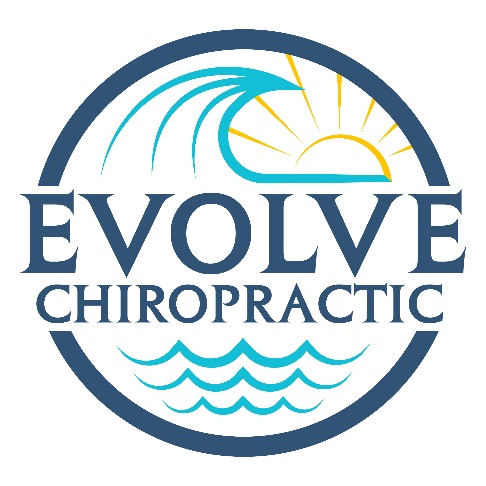 APPLICATION FOR CARE AT EVOLVE CHIROPRACTICWhom may we thank for referring you to this office? ______________________________________Today’s Date: __________________PATIENT DEMOGRAPHICSName: _______________________________________________ Birth Date: _____-_____-_____    Age: _______       Male    FemaleAddress: _____________________________________________ City: _____________________________ State: _____ Zip: ____________Home Phone: _________________________________________ Work Phone: _________________________________________________Cell Phone: ___________________________________________ Cell Carrier: __________________________________________________E-mail Address: _____________________________________   Preferred Method of Contact:   Email        Home Phone      Cell PhoneMarital Status:  Single       Married        Divorced       Widowed                      Do you have Insurance:   Yes       NoSocial Security #: ______________________________________ Driver’s License #: _____________________________________________Employer: ___________________________________________ Occupation: __________________________________________________Spouse’s Name _______________________________________ Spouse’s Employer: ____________________________________________Number of children, names, and ages: _________________________________________________________________________________Are you Pregnant?  No    Yes  If yes, due date: _____________________ Who is your OB(s)? _________________________________Where are you delivering? __________________________________________________________________________________________May we contact your provider if needed?   Yes   NoName & Number of Emergency Contact: _________________________________________Relationship: ___________________________HISTORY of COMPLAINTPlease identify the condition(s) that brought you to this office:Primary: _________________________________________________________________________________________________________Secondary: _______________________________________________________________________________________________________Third: ___________________________________________________________________________________________________________Fourth: __________________________________________________________________________________________________________On a scale of 1 to 10 with 10 being the worst pain and zero being no pain, rate your above complaints by circling the number:Primary or chief complaint is: 	0   –   1   –   2   –   3   –    4   –   5   –   6   –   7   –   8   –   9   –   10Second complaint is: 	 	0   –   1   –   2   –   3   –    4   –   5   –   6   –   7   –   8   –   9   –   10Third complaint is: 	 	0   –   1   –   2   –   3   –    4   –   5   –   6   –   7   –   8   –   9   –   10Fourth complaint is: 	 	0   –   1   –   2   –   3   –    4   –   5   –   6   –   7   –   8   –   9   –   10Is your problem the result of ANY type of injury/accident?    No    Yes      Type of Accident:  Auto    Home   OtherIf yes, please explain: ______________________________________________________________________________________________When did the problem(s) begin? ____________________ When is the problem at its worst?  AM    PM    mid-day    late PMHow long does it last?  It is constant   OR    I experience it on and off during the day   OR    It comes and goes throughout the weekHave you suffered from this before?  No  Yes   If yes, how many times? ____________ When was the last episode? _______________Have you tried other treatments:  No   Yes   If yes, please state what type of treatment: _____________________________________Who provided it: ______________________________________ How long ago? _______________________________________________Were the results  Favorable  Unfavorable  please explain. ____________________________________________________________Name of Previous Chiropractor: _______________________________________      N/A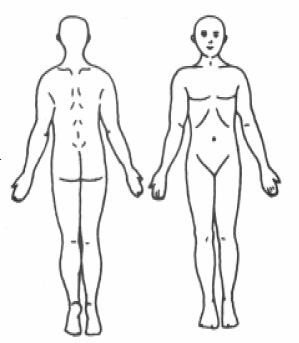 PLEASE MARK the areas on the Diagram with the following letters to describe your symptoms:R = Radiating   B = Burning   D = Dull   A = Aching   N = Numbness   S = Sharp/Stabbing   T = TinglingWhat relieves your symptoms? ____________________________________________________What makes your symptoms feel worse? ____________________________________________Identify any other injury(s) to your spine, minor or major, that the doctor should know about:__________________________________________________________________________________________________________________________________________________________________________________________________________________________________PAST HISTORYIf you have ever been diagnosed with any of the following conditions, please indicate with a P for in the Past, C for Currently have or N for Never have had:___ Broken Bone    ___Dislocations         ___ Tumors      ___Rheumatoid Arthritis    ___Disability   ___Cancer___ Heart Attack     ___Osteo Arthritis    ___ Diabetes    ___Cerebral Vascular/Stroke ___ Other serious conditions: _________PLEASE identify ALL PAST and any CURRENT conditions you feel may be contributing to your present problem:SOCIAL HISTORYSmoking: cigars  pipe   cigarettes     How often?  Daily      Weekends      Occasionally      NeverAlcoholic Beverage: consumption occurs                          Daily     Weekends      Occasionally      NeverRecreational Drug use:                                                          Daily     Weekends      Occasionally      NeverFAMILY HISTORY:Does anyone in your family suffer with the same condition(s)?    No    YesIf yes whom:  grandmother    grandfather    mother   father    sister(s)    brother(s)    son(s)    daughter(s)     Have they ever been treated for their condition?    No      Yes      I don’t knowAny other hereditary conditions the doctor should be aware of?    No    Yes: ___________________________________List Prescription & Non-Prescription drugs you take: ___________________________________________________________________________________________________________________________________________________________________________________________________________________________________________________________________ACTIVITIES OF LIFEPlease identify how your current condition is affecting your ability to carry out activities that are routinely  part of your life:Please put a   for in the Past, circle the word for Currently have, or leave blank for Never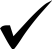 I hereby authorize payment to be made directly to Evolve Chiropractic, for all benefits which may be payable under a healthcare plan or from any other collateral sources. I authorize utilization of this application or copies thereof for the purpose of processing claims and effecting payments, and further acknowledge that this assignment of benefits does not in any way relieve me of payment liability and that I will remain financially responsible to Evolve Chiropractic for any and all services I receive at this office._____________________________________ 	 	 	 	_____ - _____ - _____Patient or Authorized Person’s Signature 	 	 	 	Date Completed_____________________________________ 	 	 	 	_____ - _____ - _____Doctor’s Signature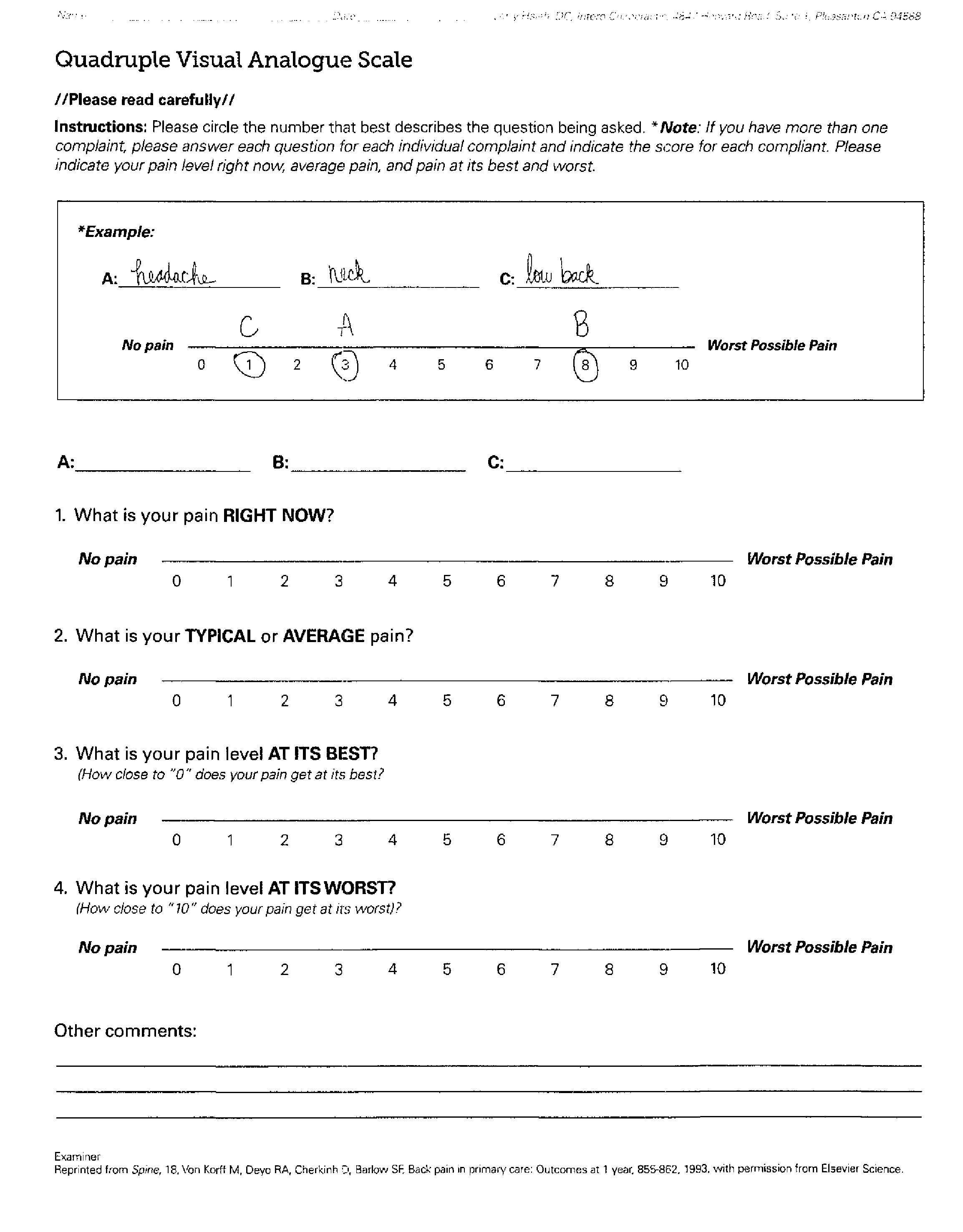 Informed ConsentREGARDING: Chiropractic Adjustments, Modalities, and Therapeutic Procedures:I have been advised that chiropractic care, like all forms of health care, holds certain risks. While the risk are most often very minimal, in rare cases, complications such as sprain/strain injuries, irritation of a disc condition, and although rare, minor fractures, and possible stroke, which occurs at a rate between one instance per one million to one per two million, have been associated with chiropractic adjustments.Treatment objectives as well as the risks associated with chiropractic adjustments and, all other procedures provided at Evolve Chiropractic have been explained to me to my satisfaction and I have conveyed my understanding of both to the doctor. After careful consideration, I do hereby consent to treatment by any means, method, and or techniques, the doctor deems necessary to treat my condition at any time throughout the entire clinical course of my care.   _________________________________________ ____/____/____ Witness Initials         Patient or Authorized Person’s Signature                           DateREGARDING: X-rays/Imaging StudiesBy my signature below I am acknowledging that the doctor and or a member of the staff has discussed with me the hazardous effects of ionization to an unborn child, and I have conveyed my understanding of the risks associated with exposure to x-rays. After careful consideration I therefore, do hereby consent to have the diagnostic x-ray examination the doctor has deemed necessary in my case.     _________________________________________ ____/____/____ Witness InitialsPatient or Authorized Person’s Signature                           DateFEMALES ONLY  please read carefully and check the boxes, include the appropriate date, then sign below if you understand and have no further questions, otherwise see our receptionist for further explanation.The first day of my last menstrual cycle was on ____-____-____ (Date)I have been provided a full explanation of when I am most likely to become pregnant, and to the best of my knowledge, I am not pregnant.                                                                              _________________________________________ ____/____/____ Witness Initials    Patient or Authorized Person’s Signature                           DateEVOLVE CHIROPRACTIC NOTICE OF PRIVACY PRACTICEThis office is required to notify you in writing, that by law, we must maintain the privacy and confidentiality of your Personal Health Information. In addition, we must provide you with written notice concerning your rights to gain access to your health information, and the potential circumstances under which, by law, or as dictated by our office policy, we are permitted to disclose information about you to a third party without your authorization. Below is a brief summary of these circumstances. If you would like a more detailed explanation, one will be provided to you. In addition, you will find we have placed several copies in report folders labeled ‘HIPAA’ on tables in the reception. Once you have read this notice, please sign the last page, and return only the signature page (page 2) to our front desk receptionist. Keep this page for your records.PERMITTED DISCLOSURES:Treatment purposes - discussion with other health care providers involved in your care.Inadvertent disclosures - open treating area mean open discussion. If you need to speak privately to the doctor, please let our staff know so we can place you in a private consultation room.For payment purposes - to obtain payment from your insurance company or any other collateral source.For workers compensation purposes - to process a claim or aid in investigation.Emergency - in the event of a medical emergency we may notify a family member.For Public health and safety - in order to prevent or lessen a serious or eminent threat to the health or safety of a person or general public.To Government agencies or Law enforcement - to identify or locate a suspect, fugitive, material witness or missing person.For military, national security, prisoner and government benefits purposes.Deceased persons - discussion with coroners and medical examiners in the event of a patient’s death.Telephone calls or emails and appointment reminders - we may call your home and leave messages regarding a missed appointment or apprize you of changes in practice hours or upcoming events.Change of ownership- in the event this practice is sold, the new owners would have access to your PHI.YOUR RIGHTS:To receive an accounting of disclosures.To receive a paper copy of the comprehensive “Detail” Privacy Notice.To request mailings to an address different than residence.To request Restrictions on certain uses and disclosures and with whom we release information to, although we are not required to comply. If, however, we agree, the restriction will be in place until written notice of your intent to remove the restriction.To inspect your records and receive one copy of your records at no charge, with notice in advance.To request amendments to information. However, like restrictions, we are not required to agree to them.To obtain one copy of your records at no charge, when timely notice is provided (72 hours). X-rays are original records and you are therefore not entitled to them. If you would like us to outsource them to an imaging center, to have copies made, we will be happy to accommodate you.  However, you will be responsible for this cost.COMPLAINTS:If you wish to make a formal complaint about how we handle your health information, please call Dr. Stefanie Ascher at (607)-768-9127. If she is unavailable, you may make an appointment with our receptionist to see her within 72 hours or 3 working days. If you are still not satisfied with the manner in which this office handles your complaint, you can submit a formal complaint to:DHHS, Office of Civil Rights200 Independence Ave. SW Room 509F HHH BuildingWashington DC 20201EVOLVE CHIROPRACTIC NOTICE REGARDING YOUR RIGHT TO PRIVACY continued…I have received a copy of EVOLVE CHIROPRACTIC Patient Privacy Notice. I understand my rights as well as the practice’s duty to protect my health information, and have conveyed my understanding of these rights and duties to the doctor. I further understand that this office reserves the right to amend this “Notice of Privacy Practice” at a time in the future and will make the new provisions effective for all information that it maintains past and present.I am aware that a more comprehensive version of this “Notice” is available to me and several copies kept in the reception area. At this time, I do not have any questions regarding my rights or any of the information I have received.  Patient’s Name                                                   DOB _                   HR# _________     Patient’s Signature                                                  Date  __________                     Witness __________________Medical Information Release Form(HIPAA Release Form)Name:   Date of Birth:Release of Information:[   ] I authorize the release of information including the diagnosis, records; examination rendered to me and claims information. This information may be released to:[   ] Spouse ________________________________ [   ] Child(ren)  	___________________[   ] Other _________________________________ [   ] Information is not to be released to anyone.This Release of Information will remain in effect until terminated by me in writing.Messages:Please call [   ] my home [   ] my work [   ] my mobile number:If unable to reach me:[   ] you may leave a detailed message [   ] please leave a message asking me to return your call[   ]  The best time to reach me is (day)  	 between (time)HOW LONG AGO                      TYPE OF CARE RECEIVED                                   BY WHOMINJURIES                         SURGERIES                     CHILDHOOD DISEASES ADULT DISEASES           ACTIVITIES:EFFECT:EFFECT:Carry Children/Groceries No Effect Painful (can do) Painful (limits) Unable to PerformSit to Stand No Effect Painful (can do) Painful (limits) Unable to PerformClimb Stairs No Effect Painful (can do) Painful (limits) Unable to PerformExtended Computer Use No Effect Painful (can do) Painful (limits) Unable to PerformLift Children/Groceries No Effect Painful (can do) Painful (limits) Unable to PerformRead/Concentrate No Effect Painful (can do) Painful (limits) Unable to PerformGetting Dressed No Effect Painful (can do) Painful (limits) Unable to PerformShaving No Effect Painful (can do) Painful (limits) Unable to PerformSexual Activities No Effect Painful (can do) Painful (limits) Unable to PerformSleep No Effect Painful (can do) Painful (limits) Unable to PerformStatic Sitting No Effect Painful (can do) Painful (limits) Unable to PerformStatic Standing No Effect Painful (can do) Painful (limits) Unable to PerformYard work No Effect Painful (can do) Painful (limits) Unable to PerformWalking No Effect Painful (can do) Painful (limits) Unable to PerformWashing/Bathing No Effect Painful (can do) Painful (limits) Unable to PerformDriving No Effect Painful (can do) Painful (limits) Unable to PerformOther: _____________ No Effect Painful (can do) Painful (limits) Unable to Perform___ Headache 	___ Pregnant (Now) 	___ Dizziness___ Prostate Problems 	___ Ulcers___ Prostate Problems 	___ Ulcers___ Neck Pain 	___ Frequent Colds/Flu 	___ Loss of Balance___ Impotence/Sexual Dysfun. ___ Heartburn___ Impotence/Sexual Dysfun. ___ Heartburn___ Jaw Pain, TMJ 	___ Convulsions/Epilepsy 	___ Fainting___ Digestive Problems___ Heart Problem___ Shoulder Pain 	___ Tremors  	___ Double Vision___ Colon Trouble___ High Blood Pressure___ Upper Back Pain  ___ Chest Pain 	___ Blurred Vision___ Diarrhea/Constipation___ Low Blood Pressure___ Mid Back Pain      ___ Pain w/Cough/Sneeze 	___ Ringing in Ears___ Menopausal Problems___ Asthma___ Low Back Pain      ___ Foot or Knee Problems ___ Hearing Loss___ Menstrual Problem___ Difficulty Breathing___ Hip Pain 	___ Sinus/Drainage Problem ___ Depression___ PMS___ Lung Problems___ Back Curvature 	___ Swollen/Painful Joints 	___ Irritable___ Bed Wetting___ Kidney Trouble___ Scoliosis 	___ Skin Problems 	___ Mood Changes___ Learning Disability___ Gall Bladder Trouble___ Numb/Tingling arms, hands, fingers 	___ ADD/ADHD___ Eating Disorder___ Liver Trouble___ Numb/Tingling legs, feet, toes 	___ Allergies___ Trouble Sleeping___ Hepatitis (A,B,C)Signed: ______________________Date: __________Witness: _____________________Date: __________